РОССИЙСКИЙ ПРОФЕССИОНАЛЬНЫЙ СОЮЗ ЖЕЛЕЗНОДОРОЖНИКОВ И ТРАНСПОРТНЫХ СТРОИТЕЛЕЙ(РОСПРОФЖЕЛ)ДОРОЖНАЯ ТЕРРИТОРИАЛЬНАЯ ОРГАНИЗАЦИЯ РОСПРОФЖЕЛ НА ВОСТОЧНО - СИБИРСКОЙ ЖЕЛЕЗНОЙ ДОРОГЕ – ФИЛИАЛЕ ОАО «РОССИЙСКИЕ ЖЕЛЕЗНЫЕ ДОРОГИ»(ДОРПРОФЖЕЛ)П О С Т А Н О В Л Е Н И ЕXXVII  отчетно-выборной профсоюзной конференции Общественной организации - Дорожной территориальной организации РОСПРОФЖЕЛ на Восточно-Сибирской железной дороге – филиале ОАО «Российские железные дороги»10 декабря 2020 г.		                    г. Иркутск					     № 27О выборах  состава контрольно-ревизионной комиссии Общественной организации -   Дорожной территориальной организации РОСПРОФЖЕЛ  на  Восточно – Сибирской   железной  дороге – филиале  ОАО «Российские железные дороги».XXVII отчетно-выборная профсоюзная конференция Общественной  организации  - Дорожной территориальной организации РОСПРОФЖЕЛ на Восточно-Сибирской железной дороге – филиале ОАО «Российские железные дороги»ПОСТАНОВЛЯЕТ: В соответствии с п. 8.4.2 Устава РОСПРОФЖЕЛ избрать контрольно-ревизионную комиссию Общественной организации - Дорожной территориальной организации РОСПРОФЖЕЛ  на  Восточно - Сибирской   железной  дороге – филиале  ОАО «Российские железные дороги» составе 5 (пять) человек.2.      Избрать персонально в состав контрольно-ревизионной комиссии Общественной организации -   Дорожной территориальной организации РОСПРОФЖЕЛ  на  Восточно – Сибирской   железной  дороге – филиале  ОАО   «Российские железные дороги»: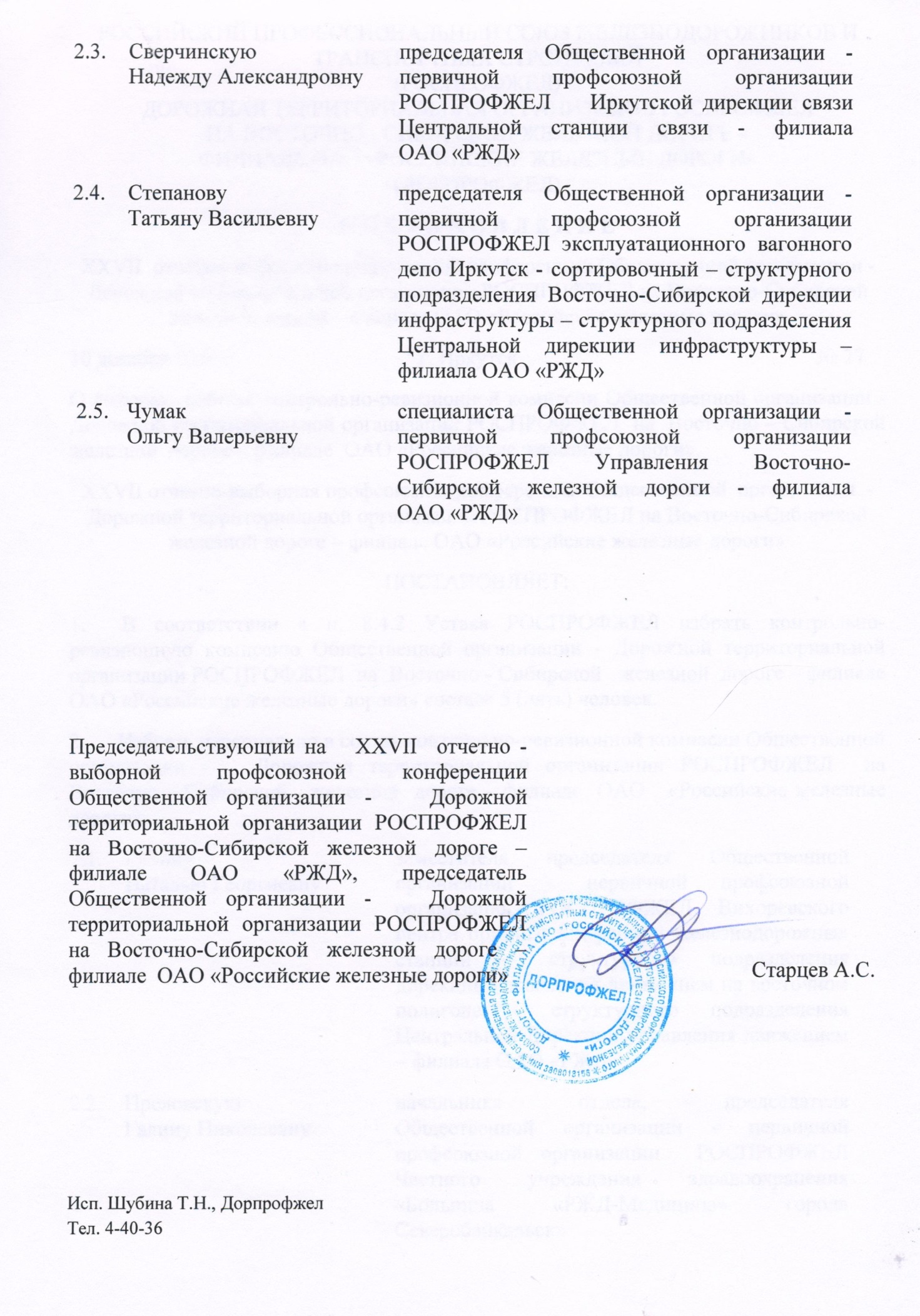 2.1.Губину Наталью Георгиевнузаместителя председателя Общественной организации - первичной профсоюзной организации РОСПРОФЖЕЛ Вихоревского центра организации работы железнодорожных станций – структурного подразделения дирекции управления движением на восточном полигоне - структурного подразделения Центральной Дирекции управления движением – филиала ОАО «РЖД»2.2.ПреловскуюГалину Николаевнуначальника отдела, председателя Общественной организации - первичной профсоюзной организации  РОСПРОФЖЕЛ  Частного учреждения здравоохранения «Больница «РЖД-Медицина» города Северобайкальск»  